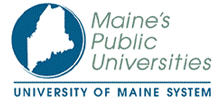 Administered by University of Maine SystemOffice of Strategic ProcurementRequest for Proposal (RFP)SUBMISSION FORM PACKAGEUniversity of MainePsychological Services Center Mental Health Consultation- Mental Health Promotion and EducationRFP #2022-019Issued Date:  October 4, 2021Response Deadline Date/Time:  November 5, 2021 by 11:59 PM ESTResponse Submission Information:Submitted electronically to UMSResponses@maine.eduEmail Subject Line – SM:  UMaine Psychological Services Center Mental Health Consultation-Mental Health Promotion and Education- RFP#2022-019Response Contact Information:Strategic Sourcing Manager (SSM):  Sandrine MuhinkwenyereEmail: UMSResponses@maine.edu   Phone: (207) 780-4856 Appendix A – University of Maine System Response Cover PageRFP # 2022-019University of MainePsychological Services Center Mental Health Consultation- Mental Health Promotion and EducationThis pricing structure contained herein will remain firm for a period of 90 days from the date and time of the quote deadline date.No personnel currently employed by the University or any other University agency participated, either directly or indirectly, in any activities relating to the preparation of the Respondent’s response.No attempt has been made or will be made by the Respondent to induce any other person or firm to submit or not to submit a response.The undersigned is authorized to enter into contractual obligations on behalf of the above-named organization.  By submitting a response to a Request for Proposal, bid or other offer to do business with the University your entity understands and agrees that: The Agreement provisions in Section 1.2.1.2 of this document will not be modified and are thereby incorporated into any agreement entered into between University and your entity; that such terms and condition shall control in the event of any conflict with such agreement; and that your entity will not propose or demand any contrary terms;The above Agreement provisions in Section 1.2.1.2 of this document will govern the interpretation of such agreement notwithstanding the expression of any other term and/or condition to the contrary;Your entity agrees that the resulting Agreement will be the entire agreement between the University (including University’s employees and other End Users) and Respondent and in the event that the Respondent requires terms of use agreements or other agreements, policies or understanding, whether on an order form, invoice, website, electronic, click-through, verbal or in writing, with University’s employees or other End Users, such agreements shall be null, void and without effect, and the terms of the Agreement shall apply.  Your entity will identify at the time of submission which, if any, portion or your submitted materials are entitled to ''trade secret" exemption from disclosure under Maine's Freedom of Access Act; that failure to so identify will authorize UMS to conclude that no portions are so exempt; and that your entity will defend, indemnify and hold harmless UMS in any and all legal actions  that seek to compel UMS to disclose under Maine's Freedom of Access Act some or all of your submitted materials  and/or contract, if any, executed  between UMS and your entity.To the best of my knowledge all information provided in the enclosed response, both programmatic and financial, is complete and accurate at the time of submission.Date: ________________________________________________________________________________	______________________________________Name and Title (Printed)				Authorized SignatureAppendix B – Debarment, Performance and Non-Collusion CertificationUniversity of Maine SystemDEBARMENT, PERFORMANCE and NON-COLLUSION CERTIFICATIONRFP # 2022-019University of MainePsychological Services Center Mental Health Consultation- Mental Health Promotion and EducationBy signing this document, I certify to the best of my knowledge and belief that the aforementioned organization, its principals and any subcontractors named in this proposal:Are not presently debarred, suspended, proposed for debarment, and declared ineligible or voluntarily excluded from bidding or working on contracts issued by any governmental agency.Have not within three years of submitting the proposal for this contract been convicted of or had a civil judgment rendered against them for:Fraud or a criminal offense in connection with obtaining, attempting to obtain, or performing a federal, state or local government transaction or contract.Violating Federal or State antitrust statutes or committing embezzlement, theft, forgery, bribery, falsification or destruction of records, making false statements, or receiving stolen property;Are not presently indicted for or otherwise criminally or civilly charged by a governmental entity (Federal, State or Local) with commission of any of the offenses enumerated in paragraph (b) of this certification; andHave not within a three (3) year period preceding this proposal had one or more federal, state or local government transactions terminated for cause or default.Have not entered into a prior understanding, agreement, or connection with any corporation, firm, or person submitting a response for the same materials, supplies, equipment, or services and this proposal is in all respects fair and without collusion or fraud. The above mentioned entities understand and agree that collusive bidding is a violation of state and federal law and can result in fines, prison sentences, and civil damage awards.Failure to provide this certification may result in the disqualification of the Respondent’s proposal, at the University’s discretion.Date: ________________________________________________________________________________	______________________________________Name and Title (Printed)				Authorized SignatureAppendix C – Required Cost Evaluation ExhibitsUniversity of Maine SystemCOST EVALUATIONRFP # 2022-019University of MainePsychological Services Center Mental Health Consultation- Mental Health Promotion and EducationGENERAL INSTRUCTIONS:The Respondent must submit a cost response that covers the entire period of the Agreement, including any optional renewal periods.The cost response shall include the costs necessary for the Respondent to fully comply with the Agreement terms and conditions and requirements.  Note regarding total cost of ownership: This “cost” will encompass the entire solution pricing along with all products and services offered as part of the solution.Failure to provide the requested information and to follow the required cost response format provided in Appendix C may result in the exclusion of the Response from consideration, at the discretion of the University.  You can add rows and columns required to insert additional information.  If a particular cost table is not required as part of your response simply leave it blank.No costs related to the preparation of the Response for this document or to the negotiation of the Agreement with the University may be included in the Response.  Only costs to be incurred after the Agreement effective date that are specifically related to the implementation or operation of contracted services may be included.Identify all costs by year, to be charged for performing the services necessary to accomplish the objectives of this document.If there are additional options or services that are not included in the offering, they must be identified and itemized as “optional” and include a description of the product or service and the costs of the option.  All items identified in the response (including third party items required) will be considered free add-ons to the proposed solution at the prices included in this response unless expressly stated otherwise.Respondents’ are encouraged to provide additional price incentives for providing an enterprise solution, multi-year or award of multiple institutions.Pricing will be guaranteed by the vendor for the term of the Agreement.  The University will NOT seek a best and final offer (BAFO) from any Respondent in this procurement process.  All Respondents are expected to provide their best value pricing with the submission of their response. Respondents will NOT be given another opportunity to modify pricing once submitted. An MS Excel Version must be included in your final submission for all of these tables.  For a copy of the excel version, email the contact provided on the cover page of this document.INSTRUCTIONS FOR - Exhibit 1 (Table 1) - Professional Services Rate ScheduleIf you charge by the hour for professional services, provide a rate schedule, or range of hourly rates we could expect. Specify whether or not those rates include travel.  Respondent’s Organization Name – Provide the Respondent’s Organization Name.Role/Position Title if Individual - List role/position title of each role/position title from your organization that would be responsible for work on the project.Hourly Rate - Is the hourly dollar amount that may be invoiced by role/position title.Exhibit 1 (Table 1) – Respondents will use this attachment to record all costs associated with this section.  For a copy of the excel version of Exhibit 1, email the contact provided on the cover page of this document.Appendix F – Organization Reference FormRespondent’s Organization Name:  ______________________________________________INSTRUCTIONS:  Provide a minimum of three (3) current professional references who may be contacted for verification of the Respondent’s professional qualifications to meet the requirements set forth herein.  We strongly prefer references from higher education institutions similar in size and requirements to the University of Maine System or references that demonstrate a community engagement.We request that the references include one long-standing customer (minimum of 3 year engagement) and one new customer (one who has been engaged with Respondent for less than one year). Appendix G – Evaluation Question(s) - Organization, Qualifications and ExperienceRespondent’s Organization Name:  ________________________________________________INSTRUCTIONS:  Respondents shall ensure that all information required herein is submitted with the response. All information provided should be verifiable by documentation requested by the University. Failure to provide all information, inaccuracy or misstatement may be sufficient cause for rejection of the response or rescission of an award. Respondents are encouraged to provide any additional information describing operational abilities. JOB DESCRIPTION:Proposals are being accepted for the provision of mental health services to a vocational training center in Bangor, ME. The center serves economically challenged, diverse adolescents and young adults by offering a residential, educational, and career technical training program. The mental health professional would join an existing, multidisciplinary mental health team that provides the early identification and diagnosis of mental health problems; basic mental health care; and mental health promotion, prevention, and education designed to help students overcome barriers to employability. The program utilizes an Employee Assistance Program (EAP) approach that includes short-term therapy with an employability focus, referral to center resources, crisis intervention, and trainings/mental health education to staff and students.The focus of this position will be on mental health promotion and education. We are seeking an energetic, positive, engaging professional who enjoys working with groups of people and who is enthusiastic about promoting mental health for at-risk youth. Although primary duties will be training and educating about mental health, the successful applicant will assist the mental health team in providing limited assessment, treatment, and crisis intervention.Applicant must have a clinical license to practice in Maine (e.g., LCSW, LCPC) and have at least one year of post-licensure clinical experience with adolescents and young adults. Typically, work is to be conducted in Bangor at the training center, but there is some current flexibility to accommodate pandemic-related needs. Hours are flexible from 8:00 to 3:30 weekdays. 15 hours per week preferred but flexible. Time off permitted for vacation/illness. Insurance for malpractice, worker’s compensation, and working with minors is required and these costs will be covered by UMaine. Evaluation Question(s)Provide your resume and cover letter.Describe your experience offering mental health services as detailed in the job description solution. Provide a statement that explains why you would be most qualified to provide these services. What differentiates you from other mental health providers?  Financial StabilityNo financial statements are required to be submitted with your responses, however, prior to an award the University may request audited financial statements from your company, credit reports and letters from your bank and suppliers.Organization Name:Chief Executive – Name/Title:Telephone:Fax:  Email:Headquarters Street Address:Headquarters City/State/Zip:Lead Point of Contact for Quote – Name/Title:Telephone:Fax:  Email:Street Address:City/State/Zip:Respondent's Name:  Respondent's Name:  Respondent's Name:  #Role of Individual/Position TitleHourly Rate1 Mental Health Promotion and Education2345678910Include additional explanation of costs and list assumptions that could influence the cost of change request pricing.Include additional explanation of costs and list assumptions that could influence the cost of change request pricing.List explanations and assumptions here;List explanations and assumptions here; -  -  -  - REFERENCE #1REFERENCE #1Institution/Company NameContact NameContact TitleContact Phone NumberContact eMail AddressRelationship LengthREFERENCE #2REFERENCE #2Institution/Company NameContact NameContact TitleContact Phone NumberContact eMail AddressRelationship LengthREFERENCE #3REFERENCE #3Institution/Company NameContact NameContact TitleContact Phone NumberContact eMail AddressRelationship LengthREFERENCE #4REFERENCE #4Institution/Company NameContact NameContact TitleContact Phone NumberContact eMail AddressRelationship Length